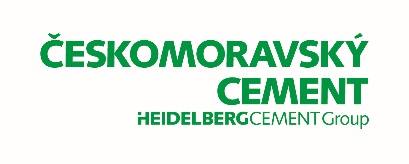 Pro zástup po dobu mateřské a rodičovské dovolené hledáme kandidáta/ku na pozici:Technický poradce (Českomoravský cement, a.s)Náplň práce: Tvorba a aktualizace dokumentů či reportů obchodního odděleníAnalýza a zpracování interních datKomunikace se zákazníky, hlavně v oblasti dokumentace výrobkůPožadujeme: Spolehlivost, samostatnost, preciznostVŠ vzdělání, technického směru výhodou (stavební, chemický obor,…)Velmi dobrou znalost práce na PC – MS Office (Excel)Znalost AJ slovem i písmemKomunikativní a organizační schopnostiŘidičský průkaz skupiny B Místo výkonu práce: Administrativní budova, areál cementárny MokráDatum nástupu: září–říjen 2021Více informací: tel: 544 122 544 (Václav Skotal), email: HR@cmcem.cz 